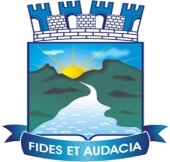 CAMARA MUNICIPAL DE MONTEIROCASA JOSÉ FERREIRA TOMÉSECPAT – SETOR DE CONTROLE  PATRIMONIALInventario GERAL 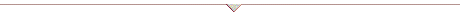 CAMARA MUNICIPAL DE MONTEIROobjetoData da aquisiçãon° da nota. ficalValor do objetoN° de tombolocalizaçãoESTAÇÃO DE TRABALHO(BIRÔ EM FORMA DE L)0002CAMARA MUNICIPAL DE MONTEIROBASE PARA CPU EM MADEIRA0004CAMARA MUNICIPAL DE MONTEIROESTANTE EM MADEIRA 02 PORTAS0005CAMARA MUNICIPAL DE MONTEIROMESA EM AÇO E MADEIRA REDONDA0006CAMARA MUNICIPAL DE MONTEIROCADEIRA DE SECRETARIA FIXA0007CAMARA MUNICIPAL DE MONTEIROCADEIRA DE SECRETARIA FIXA0008CAMARA MUNICIPAL DE MONTEIROCADEIRA DE SECRETARIA FIXA0009CAMARA MUNICIPAL DE MONTEIROCADEIRA DE SECRETARIA FIXA0010CAMARA MUNICIPAL DE MONTEIROCADEIRA DE SECRETARIA FIXA0011CAMARA MUNICIPAL DE MONTEIROCADEIRA DE SECRETARIA FIXA0012CAMARA MUNICIPAL DE MONTEIROCADEIRA DE SECRETARIA FIXA0013CAMARA MUNICIPAL DE MONTEIROARQUIVO EM AÇO 04 GAVETAS0014CAMARA MUNICIPAL DE MONTEIROBIRO EM AÇO E MADEIRA 02 GAVETAS0015CAMARA MUNICIPAL DE MONTEIROBIRO EM AÇO E MADEIRA P/ COMPUTADOR0017CAMARA MUNICIPAL DE MONTEIROARQUIVO EM AÇO 02 GAVETAS0019CAMARA MUNICIPAL DE MONTEIROESTANTE EM AÇO 06 PRATELEIRAS0020CAMARA MUNICIPAL DE MONTEIROCADEIRA DE SECRETARIA FIXA0021CAMARA MUNICIPAL DE MONTEIROCADEIRA DE SECRETARIA FIXA0023CAMARA MUNICIPAL DE MONTEIROBIRO EM AÇO E MADEIRA 02 GAVETAS0025CAMARA MUNICIPAL DE MONTEIROCADEIRA DE SECRETARIA FIXA0026CAMARA MUNICIPAL DE MONTEIROMAQUINA DE SOMAR TCE0028CAMARA MUNICIPAL DE MONTEIROAPARELHO TELEFONE INTELBRAS0029CAMARA MUNICIPAL DE MONTEIROSOFA EM CORVIN  PRETO 1 LUGAR0034CAMARA MUNICIPAL DE MONTEIROSOFA EM CORVIN  PRETO 1 LUGAR0035CAMARA MUNICIPAL DE MONTEIROCAIXA DE SOM PLENARIO0061CAMARA MUNICIPAL DE MONTEIROCAIXA DE SOM PLENARIO0062CAMARA MUNICIPAL DE MONTEIROBANCADA EM MADEIRA 03 PORTAS0072CAMARA MUNICIPAL DE MONTEIROAMPLIFICADOR APEL0074CAMARA MUNICIPAL DE MONTEIROMESA DE SOM SUPER DESSIPTION0075CAMARA MUNICIPAL DE MONTEIROCADEIRA DE SECRETARIA FIXA0079CAMARA MUNICIPAL DE MONTEIROCADEIRA DE SECRETARIA FIXA0081CAMARA MUNICIPAL DE MONTEIROCADEIRA DE SECRETARIA FIXA0082CAMARA MUNICIPAL DE MONTEIROCADEIRA DE SECRETARIA FIXA0083CAMARA MUNICIPAL DE MONTEIROCADEIRA DE SECRETARIA FIXA0084CAMARA MUNICIPAL DE MONTEIROMESA EM MADEIRA REDONDA0085CAMARA MUNICIPAL DE MONTEIROMESA EM MADEIRA REDONDA0086CAMARA MUNICIPAL DE MONTEIROESTANTE EM AÇO 06 PRATELEIRAS0087CAMARA MUNICIPAL DE MONTEIROESTANTE EM AÇO 06 PRATELEIRAS0088CAMARA MUNICIPAL DE MONTEIROESTANTE EM AÇO 06 PRATELEIRAS0089CAMARA MUNICIPAL DE MONTEIROESTANTE EM AÇO 06 PRATELEIRAS0090CAMARA MUNICIPAL DE MONTEIROESTANTE EM AÇO 06 PRATELEIRAS0091CAMARA MUNICIPAL DE MONTEIROESTANTE EM AÇO 06 PRATELEIRAS0092CAMARA MUNICIPAL DE MONTEIROESTANTE EM AÇO 06 PRATELEIRAS0093CAMARA MUNICIPAL DE MONTEIROESTANTE EM AÇO 06 PRATELEIRAS0094CAMARA MUNICIPAL DE MONTEIROESTANTE EM AÇO 06 PRATELEIRAS0095CAMARA MUNICIPAL DE MONTEIROESTANTE EM AÇO 06 PRATELEIRAS0096CAMARA MUNICIPAL DE MONTEIROESTANTE EM AÇO 06 PRATELEIRAS0097CAMARA MUNICIPAL DE MONTEIROBIRÔ EM MADEIRA0098CAMARA MUNICIPAL DE MONTEIROBIRÔ EM AÇO E MADEIRA 03 GAVETAS0099CAMARA MUNICIPAL DE MONTEIROCADEIRA DE SECRETARIA FIXA0104CAMARA MUNICIPAL DE MONTEIROBANCADA EM MADEIRA 03 PORTAS 02 GAVETAS0105CAMARA MUNICIPAL DE MONTEIROCADEIRA SECRETARIA FIXA C/ BRAÇO0106CAMARA MUNICIPAL DE MONTEIROCADEIRA SECRETARIA FIXA C/ BRAÇO0107CAMARA MUNICIPAL DE MONTEIROCADEIRA DE SECRETARIA FIXA0108CAMARA MUNICIPAL DE MONTEIROCADEIRA DE SECRETARIA FIXA0110CAMARA MUNICIPAL DE MONTEIROCADEIRA DE SECRETARIA FIXA0111CAMARA MUNICIPAL DE MONTEIROESTAÇÃO DE TRABALHO (BIRÔ EM L )0112CAMARA MUNICIPAL DE MONTEIROESTANTE EM MADEIRA 02 PORTAS0114CAMARA MUNICIPAL DE MONTEIROFRIGOBAR ELETROLUX0115CAMARA MUNICIPAL DE MONTEIROARQUIVO EM AÇO 04 GAVETAS0121CAMARA MUNICIPAL DE MONTEIROARQUIVO EM AÇO 04 GAVETAS0122CAMARA MUNICIPAL DE MONTEIROARMÁRIO EM AÇO 16 PORTAS0124CAMARA MUNICIPAL DE MONTEIROCADEIRA DE SECRETARIA FIXA0126CAMARA MUNICIPAL DE MONTEIROCADEIRA DE SECRETARIA FIXA0127CAMARA MUNICIPAL DE MONTEIROCADEIRA DE SECRETARIA FIXA0128CAMARA MUNICIPAL DE MONTEIROBIRÔ EM AÇO E MADEIRA 06 GAVETAS0129CAMARA MUNICIPAL DE MONTEIROMESA COMPUTADOR EM AÇO E MADEIRA0130CAMARA MUNICIPAL DE MONTEIROBIRÔ EM AÇO E MADEIRA P/ COMPUTADOR0131CAMARA MUNICIPAL DE MONTEIROBIRÔ EM AÇO E MADEIRA0132CAMARA MUNICIPAL DE MONTEIROBASE PARA CPU EM MADEIRA0134CAMARA MUNICIPAL DE MONTEIROCADEIRA DE SECRETARIA GIRATORIA0135CAMARA MUNICIPAL DE MONTEIROMONITOR DE LCD VAITEC0139CAMARA MUNICIPAL DE MONTEIROCADEIRA EM AÇO E CORVIN0142CAMARA MUNICIPAL DE MONTEIROCADEIRA EM AÇO E CORVIN0143CAMARA MUNICIPAL DE MONTEIROCADEIRA EM AÇO E CORVIN0144CAMARA MUNICIPAL DE MONTEIROCADEIRA EM AÇO E CORVIN0145CAMARA MUNICIPAL DE MONTEIROFOGÃO DE 04 BOCAS DAKO C/ BURJÃO0147CAMARA MUNICIPAL DE MONTEIROBancada em Madeira0148CAMARA MUNICIPAL DE MONTEIROIMPRESSORA HP 41800150CAMARA MUNICIPAL DE MONTEIROMONITOR DE LCD SAMSUNG0151CAMARA MUNICIPAL DE MONTEIROCPU0152CAMARA MUNICIPAL DE MONTEIROAR CONDICIONA ELGIN0154CAMARA MUNICIPAL DE MONTEIROCPU0155CAMARA MUNICIPAL DE MONTEIROMONITOR DE LCD SAMSUNG0156CAMARA MUNICIPAL DE MONTEIROMONITOR DE LCD SAMSUNG401CAMARA MUNICIPAL DE MONTEIROCPU402CAMARA MUNICIPAL DE MONTEIROIMPRESSORA EPSON L 35506/11/2013360403CAMARA MUNICIPAL DE MONTEIROESCANER IX 500406CAMARA MUNICIPAL DE MONTEIROCADEIRA DE SECRETARIA FIXA407CAMARA MUNICIPAL DE MONTEIROBIRÔ EM AÇO E MADEIRA 02 GAVETAS408CAMARA MUNICIPAL DE MONTEIROAR CONDICIONADO SPLIT CONSUL 18.000 BTUS02/04/201331409CAMARA MUNICIPAL DE MONTEIROBEBEDOURO  DE PÉ ESMALTEC24/03/2014560410CAMARA MUNICIPAL DE MONTEIROCADEIRA DE SECRETARIA FIXA411CAMARA MUNICIPAL DE MONTEIROCPU412CAMARA MUNICIPAL DE MONTEIROIMPRESSORA HP 1132413CAMARA MUNICIPAL DE MONTEIROCADEIRA SECRETARIA GIRATORIA C/ BRAÇO414CAMARA MUNICIPAL DE MONTEIROAPARELHO TELEFONE INTELBRAS415CAMARA MUNICIPAL DE MONTEIROESTABILIZADOR ENERMAX416CAMARA MUNICIPAL DE MONTEIROREFIGERADOR BRASTEMP BRE 50 N30/12/2013330417CAMARA MUNICIPAL DE MONTEIROMESA EM AÇO E MADEIRA REDONDA418CAMARA MUNICIPAL DE MONTEIROESTANTE EM AÇO 06 PRATELEIRAS419CAMARA MUNICIPAL DE MONTEIROESTANTE EM AÇO 06 PRATELEIRAS420CAMARA MUNICIPAL DE MONTEIROESTANTE EM AÇO 06 PRATELEIRAS421CAMARA MUNICIPAL DE MONTEIROESTANTE EM AÇO 06 PRATELEIRAS422CAMARA MUNICIPAL DE MONTEIROESTANTE EM AÇO 06 PRATELEIRAS423CAMARA MUNICIPAL DE MONTEIROESTANTE EM AÇO 06 PRATELEIRAS424CAMARA MUNICIPAL DE MONTEIROESTANTE EM AÇO 06 PRATELEIRAS425CAMARA MUNICIPAL DE MONTEIROESTANTE EM AÇO 06 PRATELEIRAS426CAMARA MUNICIPAL DE MONTEIROBIRÔ EM AÇO E MADEIRA427CAMARA MUNICIPAL DE MONTEIROESTABILIZADOR SMS428CAMARA MUNICIPAL DE MONTEIROCPU429CAMARA MUNICIPAL DE MONTEIROMONITOR DE LCD SAMSUNG430CAMARA MUNICIPAL DE MONTEIROIMPRESSORA EPSON431CAMARA MUNICIPAL DE MONTEIROCADEIRA SECRETARIA GIRATORIA C/ BRAÇO432CAMARA MUNICIPAL DE MONTEIROCADEIRA SECRETARIA FIXA433CAMARA MUNICIPAL DE MONTEIROAR CONDICIONADO SPLIT CONSUL 18.000 BTUS02/04/201331434CAMARA MUNICIPAL DE MONTEIROGUARDA ROUPA MADEIRA 04 PORTAS E 5 GAVETAS435CAMARA MUNICIPAL DE MONTEIROMESA EM MADEIRA OVAL436CAMARA MUNICIPAL DE MONTEIROMESA EM MADEIRA OVAL437CAMARA MUNICIPAL DE MONTEIROCADEIRA SECRETARIA GIRATÓRIA (PLENARIO)438CAMARA MUNICIPAL DE MONTEIROCADEIRA SECRETARIA GIRATÓRIA (PLENARIO)439CAMARA MUNICIPAL DE MONTEIROCADEIRA SECRETARIA GIRATÓRIA (PLENARIO)440CAMARA MUNICIPAL DE MONTEIROCADEIRA SECRETARIA GIRATÓRIA (PLENARIO)441CAMARA MUNICIPAL DE MONTEIROCADEIRA SECRETARIA GIRATÓRIA (PLENARIO)442CAMARA MUNICIPAL DE MONTEIROCADEIRA SECRETARIA GIRATÓRIA (PLENARIO)443CAMARA MUNICIPAL DE MONTEIROCADEIRA SECRETARIA GIRATÓRIA (PLENARIO)444CAMARA MUNICIPAL DE MONTEIROCADEIRA SECRETARIA GIRATÓRIA (PLENARIO)445CAMARA MUNICIPAL DE MONTEIROCADEIRA SECRETARIA GIRATÓRIA (PLENARIO)447CAMARA MUNICIPAL DE MONTEIROCADEIRA SECRETARIA GIRATÓRIA (PLENARIO)448CAMARA MUNICIPAL DE MONTEIROCADEIRA SECRETARIA GIRATÓRIA (PLENARIO)449CAMARA MUNICIPAL DE MONTEIROCADEIRA SECRETARIA GIRATÓRIA (PLENARIO)450CAMARA MUNICIPAL DE MONTEIROCADEIRA SECRETARIA GIRATÓRIA (PLENARIO)451CAMARA MUNICIPAL DE MONTEIROCADEIRA SECRETARIA GIRATÓRIA (PLENARIO)452CAMARA MUNICIPAL DE MONTEIROCADEIRA SECRETARIA GIRATÓRIA (PLENARIO)453CAMARA MUNICIPAL DE MONTEIROBANCADA EM MADEIRA PLENARIO454CAMARA MUNICIPAL DE MONTEIROBANCADA EM MADEIRA PLENARIO455CAMARA MUNICIPAL DE MONTEIROBANCADA EM MADEIRA PLENARIO456CAMARA MUNICIPAL DE MONTEIROBANCADA EM MADEIRA PLENARIO457CAMARA MUNICIPAL DE MONTEIROBANCADA EM MADEIRA PLENARIO458CAMARA MUNICIPAL DE MONTEIROBANCADA EM MADEIRA PLENARIO459CAMARA MUNICIPAL DE MONTEIROBANCADA EM MADEIRA PLENARIO460CAMARA MUNICIPAL DE MONTEIROPULTITO 461CAMARA MUNICIPAL DE MONTEIROAR CONDICIONADO SPLIT PHILCO29/12/2016135462CAMARA MUNICIPAL DE MONTEIROAR CONDICIONADO SPLIT PHILCO29/12/2016135463CAMARA MUNICIPAL DE MONTEIROCADEIRA SECRETARIA GIRATORIA C/ BRAÇO15/02/2017231464CAMARA MUNICIPAL DE MONTEIROCADEIRA SECRETARIA GIRATORIA C/ BRAÇO15/02/2017231465CAMARA MUNICIPAL DE MONTEIROCADEIRA SECRETARIA GIRATORIA C/ BRAÇO15/02/2017231466CAMARA MUNICIPAL DE MONTEIROCADEIRA SECRETARIA GIRATORIA C/ BRAÇO15/02/2017231467CAMARA MUNICIPAL DE MONTEIROCADEIRA DE SECRETARIA FIXA CORVIN PRETO15/02/2017231468CAMARA MUNICIPAL DE MONTEIROCADEIRA DE SECRETARIA FIXA CORVIN PRETO15/02/2017231469CAMARA MUNICIPAL DE MONTEIROCADEIRA DE SECRETARIA FIXA CORVIN PRETO15/02/2017231470CAMARA MUNICIPAL DE MONTEIROCADEIRA DE SECRETARIA FIXA CORVIN PRETO15/02/2017231471CAMARA MUNICIPAL DE MONTEIROCADEIRA DE SECRETARIA FIXA CORVIN PRETO15/02/2017231472CAMARA MUNICIPAL DE MONTEIROCADEIRA DE SECRETARIA FIXA CORVIN PRETO15/02/2017231463CAMARA MUNICIPAL DE MONTEIROCADEIRA DE SECRETARIA FIXA CORVIN PRETO15/02/2017231474CAMARA MUNICIPAL DE MONTEIROCADEIRA DE SECRETARIA FIXA CORVIN PRETO15/02/2017231475CAMARA MUNICIPAL DE MONTEIROCADEIRA DE SECRETARIA FIXA CORVIN PRETO15/02/2017231476CAMARA MUNICIPAL DE MONTEIROCADEIRA DE SECRETARIA FIXA CORVIN PRETO15/02/2017231477CAMARA MUNICIPAL DE MONTEIROCADEIRA DE SECRETARIA FIXA CORVIN PRETO15/02/2017231478CAMARA MUNICIPAL DE MONTEIROCADEIRA DE SECRETARIA FIXA CORVIN PRETO15/02/2017231479CAMARA MUNICIPAL DE MONTEIROCADEIRA DE SECRETARIA FIXA CORVIN PRETO15/02/2017231480CAMARA MUNICIPAL DE MONTEIROCADEIRA DE SECRETARIA FIXA CORVIN PRETO15/02/2017231481CAMARA MUNICIPAL DE MONTEIROCADEIRA DE SECRETARIA FIXA CORVIN PRETO15/02/2017231482CAMARA MUNICIPAL DE MONTEIROCPU SEATECH301CAMARA MUNICIPAL DE MONTEIROSWITCT 16 PORTAS302CAMARA MUNICIPAL DE MONTEIROGRAMPIADOR DO GRANDE303CAMARA MUNICIPAL DE MONTEIROTELEFONE INTELBRAS304CAMARA MUNICIPAL DE MONTEIROTONEL 216 L305CAMARA MUNICIPAL DE MONTEIROTELEFONE INTELBRAS 306CAMARA MUNICIPAL DE MONTEIROQUADRO DE PAREDE LEGISLATURA307CAMARA MUNICIPAL DE MONTEIROQUADRO DE PAREDE LEGISLATURA308CAMARA MUNICIPAL DE MONTEIROQUADRO DE PAREDE LEGISLATURA309CAMARA MUNICIPAL DE MONTEIROQUADRO DE PAREDE LEGISLATURA310CAMARA MUNICIPAL DE MONTEIROQUADRO DE AVISOS311CAMARA MUNICIPAL DE MONTEIROCADEIRA FIXA DE MESA312CAMARA MUNICIPAL DE MONTEIROCADEIRA FIXA DE MESA313CAMARA MUNICIPAL DE MONTEIROCADEIRA FIXA DE MESA314CAMARA MUNICIPAL DE MONTEIROCADEIRA FIXA DE MESA315CAMARA MUNICIPAL DE MONTEIROGELA ÁGUA CONSUL316CAMARA MUNICIPAL DE MONTEIROFURADOR CARBEX317CAMARA MUNICIPAL DE MONTEIROTELEFONE INTELBRAS318CAMARA MUNICIPAL DE MONTEIROCADEIRA ESCRITORIO GIRATORIA319CAMARA MUNICIPAL DE MONTEIROPAINEL DE PAREDE320CAMARA MUNICIPAL DE MONTEIROTELEFONE INTELBRAS321CAMARA MUNICIPAL DE MONTEIROCADEIRA FIXA SIMPLES322CAMARA MUNICIPAL DE MONTEIROPEDESTRAL323CAMARA MUNICIPAL DE MONTEIROAR CONDICIONADO CARRIER324CAMARA MUNICIPAL DE MONTEIROAR CONDICIONADO CARRIER325CAMARA MUNICIPAL DE MONTEIROAR CONDICIONADO CARRIER326CAMARA MUNICIPAL DE MONTEIROMICROFONE DE BANCADA TSI MMS-110327CAMARA MUNICIPAL DE MONTEIROMICROFONE DE BANCADA TSI MMS-110328CAMARA MUNICIPAL DE MONTEIROMICROFONE DE BANCADA TSI MMS-110329CAMARA MUNICIPAL DE MONTEIROMICROFONE DE BANCADA TSI MMS-110330CAMARA MUNICIPAL DE MONTEIROSUPORTE P/ BANDEIRAS COM 06 LUGARES331CAMARA MUNICIPAL DE MONTEIROSUPORTE DE FERRE DE CAIXA DE SOM332CAMARA MUNICIPAL DE MONTEIROSUPORTE DE FERRE DE CAIXA DE SOM333CAMARA MUNICIPAL DE MONTEIROCADEIRA GIRATORIA334CAMARA MUNICIPAL DE MONTEIROQUADRO GRANDE DE MADEIRA335CAMARA MUNICIPAL DE MONTEIROCADEIRA FIXA336CAMARA MUNICIPAL DE MONTEIROVENTILADOR DE PÉ ARNO338CAMARA MUNICIPAL DE MONTEIROMONITOR LENOVO339CAMARA MUNICIPAL DE MONTEIROQUADRO DE PAREDE340CAMARA MUNICIPAL DE MONTEIROARMARIO DE MADEIRA DE 24 GAVETAS341CAMARA MUNICIPAL DE MONTEIRONOTEBOOK LENOVO20/02/2019351CAMARA MUNICIPAL DE MONTEIROIMPRESSORA MULT L39630/05/2019352CAMARA MUNICIPAL DE MONTEIROAR CONDICIONADO20/09/2019353CAMARA MUNICIPAL DE MONTEIROCADEIRA STIK14/11/2019354CAMARA MUNICIPAL DE MONTEIROCADEIRA STIK14/11/2019355CAMARA MUNICIPAL DE MONTEIROCADEIRA STIK14/11/2019356CAMARA MUNICIPAL DE MONTEIROCADEIRA STIK14/11/2019357CAMARA MUNICIPAL DE MONTEIROESTABILIZADOR26/12/2019358CPU 26/12/2019359